Confetti ICT - NMH Rates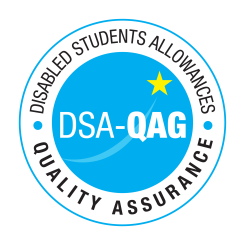 Period covered – 30/09/2017 through to 30/06/2018  The table below shows NMH rates. The greyed out cells indicate that the NMH provider does not offer these services. Note: NMH Support Rates shown per hour in the table below.*Please delete any rows where you do not provide this support roleStandard Rate (in-person)Standard Rate (in-person)Standard Rate (in-person)Distance Learning only (in-person, in-homeDistance Learning only (in-person, in-homeDistance Learning only (in-person, in-homeRemote Delivery (e.g. Facetime/Skype or similar) OnlyRemote Delivery (e.g. Facetime/Skype or similar) OnlyRemote Delivery (e.g. Facetime/Skype or similar) OnlyNetVATTotalNetVATTotalNetVATTotalBand 2 Enhanced Support AssistantsStudy Assistant 20N/A20Manual note taker20N/A20Examination Support Worker21N/A21Band 4 Specialist Access and Learning FacilitatorsSpecialist Mentor – AS50N/A50Specialist 1:1 Study Skills Support - SpLD60N/A60Specialist 1:1 Study Skills Support - AS50N/A50